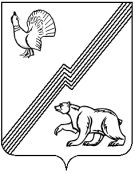 АДМИНИСТРАЦИЯ ГОРОДА ЮГОРСКАХанты-Мансийского автономного округа – Югры ПОСТАНОВЛЕНИЕ (проект)от _____________________							                    № _____О внесении изменений в постановлениеадминистрации города Югорска от16.03.2018 № 767 «Об определении уполномоченных органов по исполнениюотдельных государственных полномочий в сфере обращения с твердыми  коммунальными отходами»В соответствии с постановлением Правительства Ханты-Мансийского автономного округа-Югры от 24.09.2021 № 389-п «О возложении отдельного полномочия Правительства Ханты-Мансийского автономного округа-Югры в области охраны окружающей среды на Департамент промышленности Ханты-Мансийского автономного округа-Югры», распоряжением администрации города Югорска от 08.11.2022 № 523-р «О внесении изменения в распоряжение администрации города Югорска от 21.10.2022               № 482-р «Об утверждении штатного расписания администрации города Югорска на 2023 год»:1. Внести в постановление  администрации города Югорска от 16.03.2018 № 767 «Об определении уполномоченных органов по исполнению отдельных государственных полномочий в сфере обращения с твердыми  коммунальными отходами» следующие изменения:В пункте 1:Слова     «Департамент       муниципальной       собственности     и градостроительства администрации города Югорска» заменить словами «Департамент жилищно-коммунального и строительного комплекса администрации города Югорска». 1.1.2. Третий  абзац пункта 1 исключить.           2. Опубликовать постановление в официальном печатном издании города Югорска и разместить на официальном сайте органов местного самоуправления.3. Настоящее постановление вступает в силу после его официального опубликования.Исполняющий обязанности главы города Югорска					                Л.И. НосковаСогласование к проекту постановления администрации города Югорска                   «О внесении изменений в постановление администрации города Югорска от16.03.2018 № 767 «Об определении уполномоченных органов по исполнениюотдельных государственных полномочий в сфере обращения с твердыми  коммунальными отходами»Проект муниципального нормативного правового акта коррупциогенных факторов не содержит.                                                                     ______________ _____________________Проект МНПА размещен на независимую антикоррупционную экспертизу с 24.01.2023  по 10.01.2023  _______________________________________________________(ФИО исполнителя, должность)---------------------------------------------------------------------------------------------------------------------------------------------------Рассылка: ДЖКиСК, ДЭРиПУ, ОДИАО, УВПиОС, УК, ДМСиГ, Гарант, Консультант+ПОЯСНИТЕЛЬНАЯ ЗАПИСКАк проекту постановления администрации города Югорска «О внесенииизменений в постановление администрации города Югорска от 16.03.2018               № 767 «Об определении уполномоченных органов по исполнению отдельных государственных полномочий в сфере обращения с твердыми коммунальными отходами»Внесение изменений в проект постановления  администрации города Югорска «О внесении изменений в постановление администрации города Югорска от 16.03.2018    № 767 «Об определении уполномоченных органов по исполнению отдельных государственных полномочий в сфере обращения с твердыми коммунальными отходами» вносится в связи с передачей полномочий Департаменту жилищно-коммунального и строительного комплекса администрации города Югорска по утверждению порядка накопления твердых коммунальных отходов (в том числе                их раздельного накопления) - Департамент муниципальной собственности                                            и градостроительства администрации города Югорска,  а также в связи с передачей полномочий Департамент промышленности Ханты-Мансийского автономного округа-Югры по установлению нормативов накопления твердых коммунальных  отходов.В соответствии с пунктом 1.11 Порядка проведения оценки регулирующего воздействия проектов муниципальных нормативных правовых актов города Югорска, экспертизы и оценки фактического воздействия принятых муниципальных нормативных правовых актов города Югорска, затрагивающих вопросы осуществления предпринимательской и инвестиционной деятельности, утвержденного постановлением администрации города Югорска от 29.12.2020 № 2019 проект муниципального нормативного правового акта  не подлежит оценке  регулирующего воздействия._____________________2023                                               ______________  __________________Наименование органаДата поступления на согласование и подпись лица, принявшего документДата согласованияПодписьДолжность, ФИО, лица,согласовавшего проект НПАДепартамент жилищно-коммунального и строительного комплексаЗам. главы города - директор ДЖКиСКР.А. Ефимов                    Департамент жилищно-коммунального и строительного комплексаНачальник отдела Власова М.В.Департамент экономического развития и проектного управленияОРВ не подлежитОРВ не подлежитДиректор департаментаИ.В. ГрудцынаДепартамент экономического развития и проектного управленияДиректор департаментаИ.В. ГрудцынаДепартамент экономического развития и проектного управленияДиректор департаментаИ.В. ГрудцынаУправление контроляА.И. ГанчанЮридическое управлениеА.С. ВласовУправляющий деламиД.А. КрыловИсполнитель: Козаченко О.В., тел. 7-03-66Исполнитель: Козаченко О.В., тел. 7-03-66Исполнитель: Козаченко О.В., тел. 7-03-66Исполнитель: Козаченко О.В., тел. 7-03-66